                                          Parent & Family             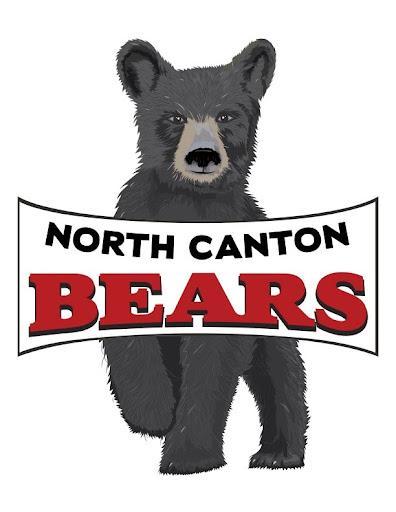 Engagement PolicyNorth Canton ElementaryNCE Mission Statement for Parent and Family Engagement:North Canton encourages the active participation of all parents in order to ensure the academic success of all students. Ways for Parents to be Engaged:Parents are Teachers: You can monitor homework, listen and read with your child, and provide learning activities at home.Parents are Learners: You can communicate with teachers and Title 1 staff and attend events such as STEAM Night, Reading Night, and Math Night.Parents as Decision Makers:  You can give your opinion on surveys, attend parent/teacher conferences, and participate in parent-school groups at North Canton (ex. School Improvement Team, Parent Advisory Committee, Parent Teacher Association.)Parents as Supporters/Advocates: You can volunteer at school, help organize activities, advocate for children, and attend school functions such as PTA, Family Reading and Math Nights.Requirements for being a federally funded programs:-Using researched based strategies and programs (ex. Fundations, Science of Reading, Comprehension Toolkit, Investigations)-Staffed by highly qualified teachers-Consistent accountability and reporting-Using state assessments such as End of Grade Tests-Sending home NC Education Report Cards